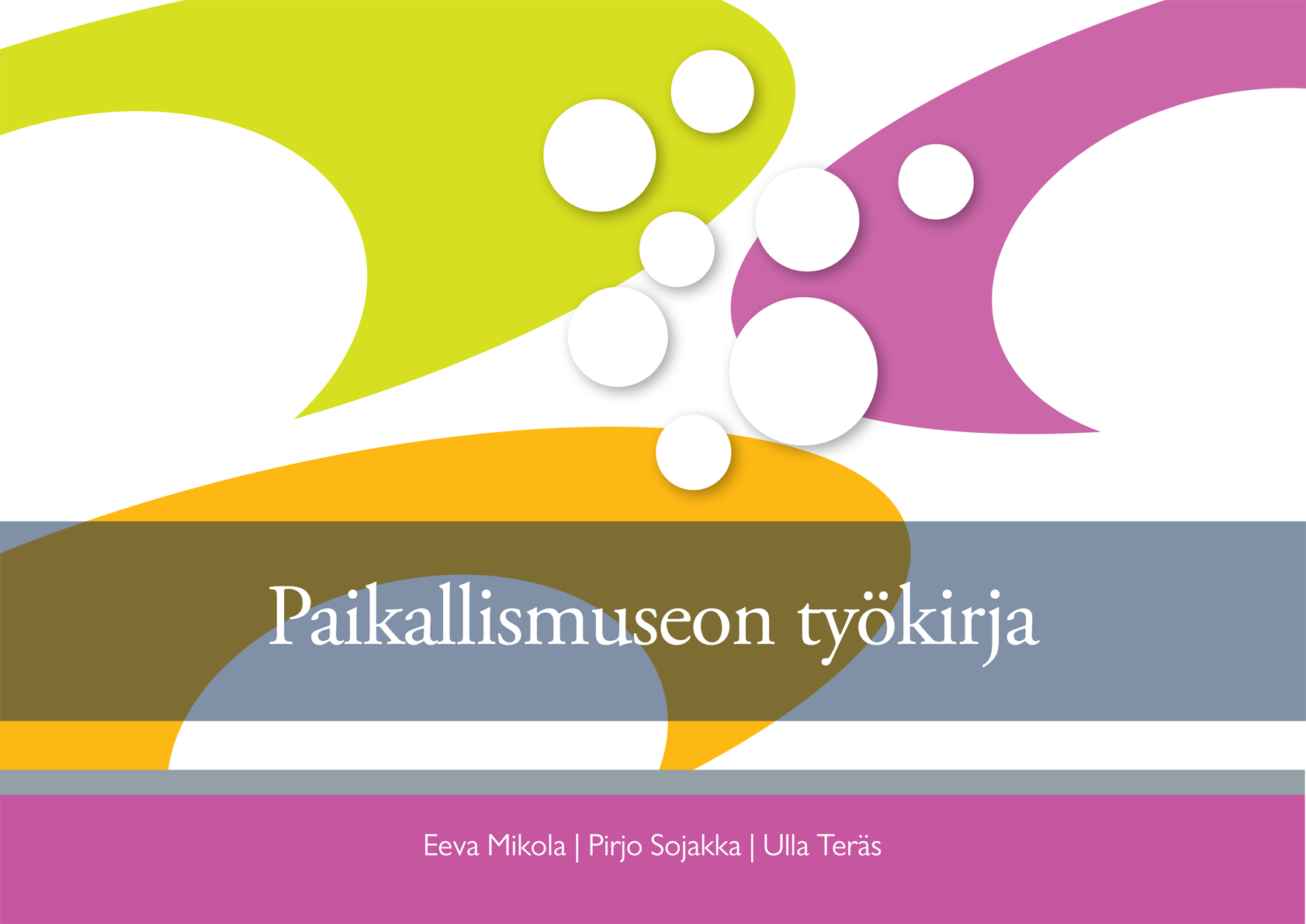 Sisältö	JOHDANTOJOHDANTOPaikallismuseon työkirja on museon toiminnan kehittämisen apuväline. Se auttaa museotyön kokonaistilanteen hahmottamisessa ja tulevaisuuden suuntaviivojen löytämisessä. Työkirjatyöskentely tarjoaa mahdollisuuden oppia enemmän museon toiminnasta ja arvioida sen laatua. Vahvuuksien ja kehittämiskohteiden esiin nostaminen luo hyvän pohjan museon käytännön kehittämissuunnitelmien tekemiseen.Työkirja on suunniteltu erityisesti sellaisten museoiden ja kokoelmien tarpeisiin, joilla ei ole päätoimista museoammatillista henkilökuntaa. Työkirja koostuu kolmesta osa-alueesta, jota ovat varsinainen museotoiminta, toiminnan organisointi sekä museotyön vaikutukset. Viimeiseen osaan laaditaan yhteenveto museon työkirjasta sekä listataan lähivuosien tärkeimmät kehittämistoimenpiteet. Tarkoituksena on, että museo täyttää työkirjan yhteistyössä maakuntamuseon kanssa. Maakuntamuseotutkija toimii tilanteessa haastattelijana ja kirjaajana sekä laatii yhteenvedon. Paikallismuseosta olisi hyvä olla läsnä useampi, esimerkiksi 2–4 henkeä. Museo saa työkirjasta puhtaaksikirjoitetun version, toinen kappale jää maakuntamuseolle. Työkirjaa on mahdollista käyttää myös itsenäisesti, mutta tehokkainta työkirjatyöskentely on yhdessä maakuntamuseotutkijan kanssa. Neuvontaa työkirjan käytössä saa maakuntamuseosta.Työkirja rakentuu tavoitteista, jotka kuvastavat laadukasta toimintaa kullakin osa-alueella. Väittämistä keskustellaan vapaasti, jonka perusteella rastitetaan nekohdat, jotka museon toiminnassa jo toteutuvat. Huomioita ja muistiinpanoja ja  Kehittämisideoita -kenttiin kirjataan vapaasti tavoitekokonaisuuteen liittyviä museolle tärkeitä huomioita sekä aiheeseen liittyviä kehittämisideoita.Koko työkirjan läpikäynti vie aikaa – museosta ja henkilömäärästä riippuen aikaa on hyvä varata vähintään noin puoli päivää. Kaikkia osa-alueita ei välttämättä tarvitse yhdellä kerralla käydä läpi, vaan museo voi myös keskittyä niihin osa-alueisiin, jotka tuntuvat olevan eniten tuen tarpeessa. Palkintona on selkeämpi käsitys omasta museosta ja sen toiminnan kehittämistarpeista. Työkirjan avulla museo voi myös seurata toimintansa kehitystä pidemmällä tähtäimellä täyttämällä työkirjaa uudelleen, esimerkiksi 3–5 vuoden välein.Paikallismuseon työkirjan tärkeimpänä esikuvana on ollut Museoviraston 2007 julkaisema Museoiden arviointimalli, lisäksi oppia on otettu erilaisista ulkomailla käytössä olevista arviointi- ja akkreditointimalleista sekä museoiden työ- ja opaskirjoista. Tarve saada paikallismuseoiden kehittämiseen sopiva työkalu nousi esiin maakuntamuseotutkijoiden vuotuisilla neuvottelupäivillä ja työryhmä perustettiin syksyllä 2008. Työkirjan sisällön tuottaneeseen työryhmään ovat kuuluneet maakuntamuseotutkijat Eeva Mikola Varsinais-Suomen maakuntamuseosta, Pirjo Sojakka Keski-Suomen museosta ja Ulla Teräs Keski-Uudenmaan maakuntamuseosta. Sisältöä on lisäksi pilotoitu ja työstetty yhteistyössä muiden maakuntamuseotutkijoiden sekä Museoviraston museoalan kehittäminen ja tiedonhallinta -osaston kanssa.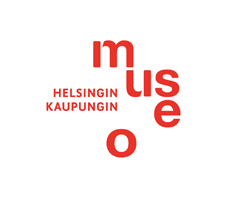 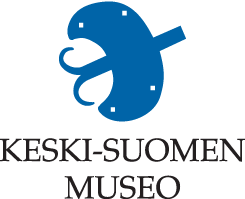 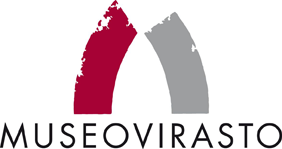 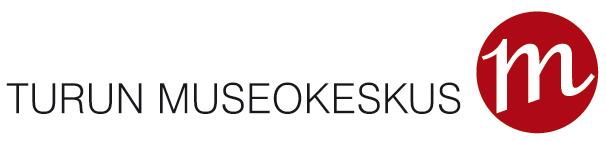 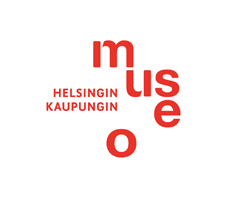 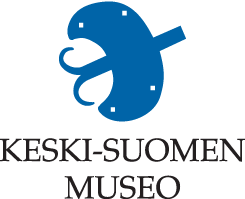 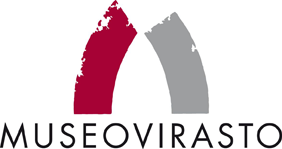 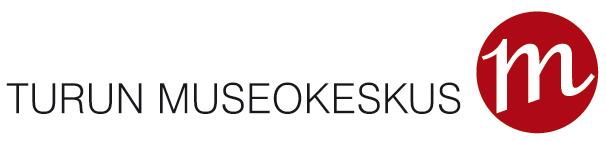 MUSEOTOIMINTA –Kokoelmat ja museorakennuksetPAIKALLISMUSEOPAIKALLISMUSEOKokoelmien hallintaKokoelmien hoitoKokoelmatyön suunnitelmallisuusMuseorakennuksetMuseon nimiPäivämääräMUSEOTOIMINTA – Kulttuuriperinnön välittäminenTyökirjan täyttäjät (nimi, asema, yhteisö)Työkirjan täyttäjät (nimi, asema, yhteisö)Näyttelyt ja tapahtumatMuseo ja yleisöTiedottaminen ja markkinointiTyökirjan täyttäjät (nimi, asema, yhteisö)Työkirjan täyttäjät (nimi, asema, yhteisö)TOIMINNAN ORGANISOINTITyökirjan täyttäjät (nimi, asema, yhteisö)Työkirjan täyttäjät (nimi, asema, yhteisö)HallintoToimijatTalousYhteistyö ja kumppanuudetTurvallisuusTyökirjan täyttämiseen tai museoon liittyviä huomioitaTyökirjan täyttämiseen tai museoon liittyviä huomioitaVAIKUTUKSETTyökirjan täyttämiseen tai museoon liittyviä huomioitaTyökirjan täyttämiseen tai museoon liittyviä huomioitaMuseo paikallisena toimijanaMuseo ja tulevaisuusTyökirjan täyttämiseen tai museoon liittyviä huomioitaTyökirjan täyttämiseen tai museoon liittyviä huomioitaYHTEENVETOTyökirjan täyttämiseen tai museoon liittyviä huomioitaTyökirjan täyttämiseen tai museoon liittyviä huomioitaMuseon vahvuudet ja kehittämiskohteetTyökirjan täyttämiseen tai museoon liittyviä huomioitaTyökirjan täyttämiseen tai museoon liittyviä huomioitaMUSEOTOIMINTA –Kokoelmat ja museorakennuksetMUSEOTOIMINTA –Kokoelmat ja museorakennuksetMUSEOTOIMINTA –Kokoelmat ja museorakennuksetMUSEOTOIMINTA –Kokoelmat ja museorakennuksetKokoelmien hallintaKokoelmien hallintaKokoelmien hallintaKokoelmien hallintaTAVOITESUORITUSTASOHUOMIOITA JA MUISTIINPANOJAKEHITTÄMISIDEOITAKokoelmien vastaanotossa ja luetteloinnissa on vakiintuneet toimintatavat (aineiston kulku vastaanotosta osaksi kokoelmaa)	Kokoelmiin tuleva materiaali kirjataan (vastaanottolomake tai -vihko, lahjakirja, diaario tms.)	Kokoelma-aineisto merkitään (numerointi)	Kokoelmiin otettu materiaali luetteloidaan vastaanotettaessa, eikä luetteloimatonta materiaalia kerry hallitsemattomasti	Luetteloinnissa on käytössä tietokantasovellusLuetteloinnin tietosisältö on riittävä	Kokoelmaesineiden taustatiedot ja tarinat tallennetaan	Luetteloinnin tietosisältö noudattaa museoissa yleisesti hyväksyttyjä periaatteita	Luetteloinnissa käytetään asiantuntija-apua (aihealueesta tietävä, museoammattilainen tms.)	Käytettävissä on käsikirjasto	Kokoelmaesineet valokuvataanKuinka suuri osa kokoelmista on luetteloitu 
(arvio-%)?      %Kuinka suuri osa luetteloiduista kokoelmista on valokuvattu 
(arvio-%)?      %Luettelointien säilymisestä on huolehdittu	Luettelointeja säilytetään erillään kokoelmista	Varmuuskopioinnista on huolehdittu	Luetteloinnit ovat myös maakuntamuseossaKokoelmien hoitoKokoelmien hoitoKokoelmien hoitoKokoelmien hoitoTAVOITESUORITUSTASOHUOMIOITA JA MUISTIINPANOJAKEHITTÄMISIDEOITAKokoelmia 
hoidetaan säännöllisesti	Esineitä huolletaan säännöllisesti (pölyn / lian poisto, tuuletus jne.)	Kokoelmia tarkkaillaan tuhoeläinten varalta	Tuhoeläinten torjunnasta huolehditaan	Konservaattoreiden palveluja on käytettyKokoelmia säilytetään asianmukaisesti	Museolla on näyttelytilojen lisäksi erillisiä säilytystiloja	Säilytystilat siivotaan säännöllisesti	Säilytystilat ovat järjestyksessä	Säilytystiloja on riittävästi	Museolla on lämmintä säilytystilaaKokoelmatyön suunnitelmallisuusKokoelmatyön suunnitelmallisuusKokoelmatyön suunnitelmallisuusKokoelmatyön suunnitelmallisuusTAVOITESUORITUSTASOHUOMIOITA JA MUISTIINPANOJAKEHITTÄMISIDEOITAMuseon toiminta-ajatus / tehtäväalue (missio) on kirjattu ja tiedostettu	Toiminta-ajatus sisältää kokoelman aihealueen rajauksen (esim. maantieteellinen alue, aika, sisältö, sosiaalinen sidonnaisuus)	Toiminta-ajatus on museon toimijoiden keskuudessa tiedostettu	Toiminta-ajatus on ajantasainenMuseon kokoelmaa kartutetaan suunnitelmallisesti ja hallitusti	Nykyinen kartunta vastaa hyvin museon toiminta-ajatusta	Kartuttamispäätökset tehdään ja niistä neuvotellaan useamman henkilön voimin	Museo ottaa tallennustyössään huomioon nykypäivän ja lähihistorian	Museo ottaa kartunnassaan huomioon muiden museoiden kokoelmat	Kokoelmista on tehty poistojaMuseolla on kirjallinen kokoelmasuunnitelma tai 
-politiikka, joka sisältää kokoelmatyön keskeiset linjaukset	Tiedot kokoelmien historiasta	Kokoelmien kartuttamisen periaatteet	Kokoelmien luetteloinnin periaatteet	Kokoelmien säilyttämisen ja hoidon käytännöt	Kokoelmista tehtävien poistojen periaatteet	Tärkeimmät kokoelmatyöhön liittyvät lähivuosien tavoitteetMuseorakennukset	(Kysymykset on tarkoitettu museoille, joilla on hallinnassaan museoituja rakennuksia)Museorakennukset	(Kysymykset on tarkoitettu museoille, joilla on hallinnassaan museoituja rakennuksia)Museorakennukset	(Kysymykset on tarkoitettu museoille, joilla on hallinnassaan museoituja rakennuksia)Museorakennukset	(Kysymykset on tarkoitettu museoille, joilla on hallinnassaan museoituja rakennuksia)TAVOITESUORITUSTASOHUOMIOITA JA MUISTIINPANOJAKEHITTÄMISIDEOITAMuseaalisten rakennusten kulttuurihistoriallista arvoa vaalitaan	Rakennusten historia on selvitetty	Rakennusten historia on kirjattu	Rakennusten vaiheet museossa ja niille tehdyt kunnostustoimenpiteet on dokumentoituMuseorakennuksia huolletaan säännöllisesti ja alkuperäisiä rakennusosia säilyttäen	Museorakennuksista on tehty kuntokartoitus	Rakennusten hoito ja korjaus on suunniteltu pitkällä tähtäimellä	Vuosittaisesta ylläpidosta huolehditaan (esim. kattojen ja rännien puhdistus)	Museorakennusten korjauksessa käytetään perinteisiä materiaaleja ja työtapoja	Museorakennusten korjauksessa on käytetty asiantuntija-apua (esim. rakennuskonservaattori)Museoaluetta ja 
-ympäristöä hoidetaan asianmukaisesti	Museoalueen hoito on säännöllistä ja suunnitelmallista	Ylimääräisen kasvillisuuden poistosta museoalueelta ja rakennusten ympäriltä huolehditaan	Kasvillisuus ja istutukset ovat museoympäristöön sopivia 	Alueen muu käyttö kunnioittaa museokäyttöäMUSEOTOIMINTA – Kulttuuriperinnön välittäminenMUSEOTOIMINTA – Kulttuuriperinnön välittäminenMUSEOTOIMINTA – Kulttuuriperinnön välittäminenMUSEOTOIMINTA – Kulttuuriperinnön välittäminenNäyttelyt ja tapahtumatNäyttelyt ja tapahtumatNäyttelyt ja tapahtumatNäyttelyt ja tapahtumatTAVOITESUORITUSTASOHUOMIOITA JA MUISTIINPANOJAKEHITTÄMISIDEOITAMuseon perusnäyttely on ajan tasalla	Sisältö vastaa museon toiminta-ajatusta	Tietosisältö on riittävä	Sisällössä on otettu huomioon erilaiset kävijät	Sisältöjä on tuotu esiin toiminnallisin ja elämyksellisin keinoin	Näyttelyn uusimisen tarvetta on arvioituPerusnäyttely on yleisöystävällinen (museon saavutetta-vuus)	Näyttelyyn on valittu näyttelyn sisällön kannalta olennaisimmat/kertovimmat esineet	Esineet ovat näyttelykuntoisia ja 
-kelpoisia	Näyttelyssä on havainnollisia valokuvia tai kuvasuurennoksia	Tekstitykset ovat luettavat ja siistit	Näyttelyrakenteet ovat siistit	Näyttelyrakenteet ovat turvalliset	Valaistus on riittävä	Näyttelytilan säännöllisestä siivouksesta on huolehdittuMuseossa on vaihtuvia näyttelyitä	Vaihtuvia näyttelyitä järjestetään omissa tiloissa	Näyttelyitä tehdään yhteistyössä (esim. paikalliset järjestöt, keräilijät tms.)	Esillä on ollut kiertonäyttelyitä (esim. maakuntamuseosta)	Museolla on näyttelyitä tai vitriinejä muualla (esim. koulut, kirjastot, muut museot)	Museo on tuottanut virtuaali- tai nettinäyttelyitäMuseossa järjestetään erilaisia tapahtumia	Tapahtumat kytkeytyvät museon varsinaiseen toimintaan ja aihepiiriin	Tapahtumia järjestetään säännöllisestiMuseo ja yleisöMuseo ja yleisöMuseo ja yleisöMuseo ja yleisöTAVOITESUORITUSTASOHUOMIOITA JA MUISTIINPANOJAKEHITTÄMISIDEOITAKävijän on helppo tulla museoon	Museolle on selkeä viitoitus	Museolla on paikoitusalue	Museolla on infotaulu tai pääopaste, jossa perustiedot museosta ja palveluista	Sisäänkäynti ja mahdollinen myyntipiste on asiallinen ja antaa hyvän ensivaikutelman	Museolla on yleisö-wc tai tieto lähimmästäMuseo on pyrkinyt edistämään tilojen ja museokäynnin esteettömyyttä	Esteetön pääsy museoalueelle	Esteetön kulku näyttelytiloissa (esim. rampit)	Kosketeltavia esineitä	Muita apuvälineitä, mitä? (esim. taskulamppu, suurennuslasi)Museo tavoittaa erilaisia kävijöitä	Koululaiset ja opiskelijat	Päiväkotiryhmät	Eläkeläiset	Matkailijat	Paikalliset asukkaat	Kesäasukkaat	Asiantuntijat	Erilaiset kulttuuritaustat	AistiesteisetMuseo tarjoaa erilaisia opastuksia	Ryhmille	Yksittäisille kävijöille	Erityisopastuksia (esim. erityisopastuksia selkokielelle, viittomakieli, erikieliset opastukset, rooliopastukset, erikoisopastuksia eri ammattiryhmille)	Museolla on yleisölle suunnattu opaskirja	Oppaille on järjestetty koulutusta	Oppaille on valmista opiskelumateriaalia museostaLapset ja nuoret on otettu museon palveluissa huomioon omana kohderyhmänään	Museolla on tarjolla lapsille ja nuorille erityisopastuksia, tapahtumia ja/tai tehtäviä	Paikkakunnan koulut, oppilaitokset ja päiväkodit käyttävät aktiivisesti museon palveluja	Museo järjestää toimintaa myös museotilojen ulkopuolella (esim. talviaikaan koulussa tms.)Museo seuraa kävijämääriään ja kerää säännöllisesti palautetta kävijöiltään	Museo tilastoi vuosittaiset kävijämääränsä	Museolla on käytössä vieraskirja tai palautelomake	Museo kerää suullista palautetta	Museo on kehittänyt toimintaansa saadun palautteen perusteellaTiedottaminen ja markkinointiTiedottaminen ja markkinointiTiedottaminen ja markkinointiTiedottaminen ja markkinointiTAVOITESUORITUSTASOHUOMIOITA JA MUISTIINPANOJAKEHITTÄMISIDEOITAMuseo hyödyntää tiedotuksessaan erilaisia kanavia	Museolla on oma esite	Museo on mukana yhteisesitteissä	Museolla on omat verkkosivut	Museo on mukana muiden verkkosivuilla (museoportaalit, kunnan sivut, museorekisteri)	Museon tiedotus ja yhteydenpito kohderyhmiin on aktiivista (koulut, eläkekerhot, srk:t, lehdistö, harrastajatahot, muut asiakas- ja kontaktiryhmät)	Museolla on ollut maksettuja ilmoituksia	Museo on tuottanut julkaisuja	Museosta on tehty lehti- ja/tai radiojuttuja viime vuosinaMuseon tiedottaminen on suunnitelmallista	Tapahtuu riittävän ajoissa	Museolla on tiedotusvastaava	Jaettava tieto on oikein ja ajantasaista (esim. verkkosivujen päivittäminen)	Tietosisältö on riittävä (esim. aukioloajat, yhteystiedot, pääsymaksutiedot jne.)	Museolla on tiedotusmateriaalia useammalla kielelläTOIMINNAN ORGANISOINTITOIMINNAN ORGANISOINTITOIMINNAN ORGANISOINTITOIMINNAN ORGANISOINTIMuseon hallintoMuseon hallintoMuseon hallintoMuseon hallintoTAVOITESUORITUSTASOHUOMIOITA JA MUISTIINPANOJAKEHITTÄMISIDEOITAMuseon toiminta on selkeästi organisoitu	Museon kokoelmien, rakennusten ja tontin omistajat ovat selvillä	Museon omistajayhteisöllä on voimassaolevat säännöt, joissa on mainittu museotoiminnasta ja sen kokoelman säilymisestä mahdollisessa lakkauttamistilanteessa	Yhdistyksen/säätiön toimihenkilöiden tiedot ovat ajan tasalla (mm. yhdistys/ säätiörekisterissä, maakuntamuseossa)Museon toimintaa suunnitellaan pitkällä tähtäimellä	Suunnitelmien toteuttaminen on aikataulutettu	Suunnittelussa otetaan huomioon paikkakunnan muiden toimijoiden (esim. koulut, kulttuuritoimi, matkailuala tms.) aikataulut ja suunnitelmat	Etenkin suuremmissa projekteissa ja hankkeissa on hyödynnetty asiantuntija-apua (esim. maakuntamuseo)	Suunnitelmat ovat yleensä toteutuneet	Paikkakunnalla tapahtuneet muutokset ovat vaikuttaneet museon toimintaan vuosien varrella (esim. kuntaliitokset, elinkeinorakenteen muutos, väestön ikääntyminen)ToimijatToimijatToimijatToimijatTAVOITESUORITUSTASOHUOMIOITA JA MUISTIINPANOJAKEHITTÄMISIDEOITAMuseon omistaja / taustayhteisö(t) toimii riittävän aktiivisesti museon hyväksi	Huolehtii museon rahoituksesta	Osallistuu aktiivisesti toiminnan kehittämiseen	Huolehtii riittävästä henkilöstöstä (palkatut ja/tai vapaaehtoiset työntekijät)Museossa on selkeä vastuunjako ja päätöksenteko on sujuvaa	Museon hoitamiseen on nimetty tai palkattu vastuuhenkilö tai -ryhmä	Museonhoidon vastuualueita on jaettu	Päätöksenteon vastuunjako hallintoelimen ja museon vastuuhenkilöiden välillä on selvä	Museon päätöksenteko on avointaMuseotoiminnassa on aktiivisesti mukana riittävä määrä toimijoita ja tekijöitä	Uutta museoväkeä etsitään aktiivisesti	Uusien vapaaehtoisten on helppo tulla mukaan museotoimintaan	Uusien toimijoiden perehdyttämisestä on huolehdittu	Vapaaehtoisten erilaista osaamista pystytään hyödyntämään museotyössä	Vapaaehtoistyöntekijöitä palkitaan	Museon työntekijöillä on mahdollisuus osallistua koulutuksiin ja retkille (esim. maakuntamuseon järjestämät tilaisuudet)	Museolla on ollut palkattuna museoalan ammattilaisia tai alan opiskelijoita	Museolla on valmiuksia palkata yhdessä esim. muiden museoiden kanssa ammattilaisiaTalousTalousTalousTalousTAVOITESUORITUSTASOHUOMIOITA JA MUISTIINPANOJAKEHITTÄMISIDEOITAMuseon taloutta hoidetaan vakavaraisesti	Museolla on oma vuosittainen talousarvionsa/toimintamäärärahansa	Museo saa muuta taloudellista hyötyä yhteistyökumppaneiltaan (esim. monistus- ja toimistopalve-luja; julkaisuyhteistyö; kesätyöntekijät avoinnapidossa ym.)Museolla on omaa varainhankintaa	Pääsymaksut	Opastusmaksut	Museokauppatuotteita	Julkaisuja, esim. lehti	Kahvila	Asiantuntijapalvelujen myynti tai korvaus palvelujen suorittamisesta	TilanvuokrausMuseo on hakenut toimintaansa ulkopuolista rahoitusta	Kunnan avustus	Museoviraston harkinnanvaraiset avustukset	EU-rahoitus	Muut apurahat, avustukset, tuet, mitä?Yhteistyö ja kumppanuudetYhteistyö ja kumppanuudetYhteistyö ja kumppanuudetYhteistyö ja kumppanuudetTAVOITESUORITUSTASOHUOMIOITA JA MUISTIINPANOJAKEHITTÄMISIDEOITAMuseo on yhteistyössä museoalan kanssa	Muut paikallismuseot	Valtakunnallinen erikoismuseo	Museovirasto	Museoalan korkeakoulu (esim. yliopistot)	Kotiseutuliitto	Museoliitto	Muut alan yhdistykset ja verkostotMuseo saa riittävästi tukea oman alueensa maakuntamuseolta	Toiminnan organisointiin ja hallintoon liittyvä neuvonta	Koulutukset ja museotapaamiset, maakunnalliset museopäivät	Näyttelyiden suunnittelu ja rakentaminen	Kokoelmien luettelointi	Konservaattoreiden neuvonta	Rakennusten ja ympäristön kunnostaminen	Markkinointi ja tiedotus	Tietopalvelu	Työntekijöiden palkkaaminen	YhteishankinnatMuseo on onnistunut löytämään paikallisesti ja alueellisesti hyödylliset yhteistyökumppanit	Muut kulttuurilaitokset	Opetussektori (koulut, päiväkodit oppilaitokset)	Kolmas sektori (yhdistykset jne.)	Terveys- ja sosiaalisektori	Yritykset (esim. matkailuala)	Aluetason toimijat (esim. ELY, maakuntaliitto)TurvallisuusTurvallisuusTurvallisuusTurvallisuusTAVOITESUORITUSTASOHUOMIOITA JA MUISTIINPANOJAKEHITTÄMISIDEOITAMuseolla on ajantasainen turvallisuus-/ pelastussuunnitelma	Suunnitelma kattaa kiinteistöt	Henkilöt	MuseokokoelmatMuseon vakuutukset ovat ajan tasalla	Vakuutukset kattavat kokoelmat	Museolla on henkilövakuutukset	Rakennukset/tilat on vakuutettuMuseo on varautunut erilaisiin vaaratilanteisiin	Museossa on palohälyttimet	Museossa on alkusammutusvälineet	Museossa on murtohälyttimet	Museossa on ensiapulaukku	Museossa on näkyvillä ajantasaiset ohjeet ja yhteystiedot hätätilanteiden varalta	Museon avainten haltijat on määritelty ja tiedossa	Museon yleisöpalvelussa toimivat työntekijät on ohjeistettu vaaratilanteiden varalta	Kokoelmien pelastamisjärjestystä on mietitty	Museo ylläpitää yhteistyötä pelastuslaitoksen kanssa turvallisuusasioissaVAIKUTUKSETVAIKUTUKSETVAIKUTUKSETVAIKUTUKSETVAIKUTUKSETMuseo paikallisena toimijanaMuseo paikallisena toimijanaMuseo paikallisena toimijanaMuseo paikallisena toimijanaMuseo paikallisena toimijanaTAVOITESUORITUSTASOHUOMIOITA JA MUISTIINPANOJAHUOMIOITA JA MUISTIINPANOJAKEHITTÄMISIDEOITAMuseo käy vuoropuhelua ympäröivän yhteiskunnan kanssa	Kuntalaiset / oman erityisalan edustajat arvostavat museotaan	Museolla on merkitystä oman paikkakuntansa tai erikoisalansa identiteetin rakentajana	Museolla on merkitystä kulttuurilaitoksena paikkakunnallaan (museo huomioidaan kunnan/taustayhteisön päätöksenteossa, opetustoimessa, yms.)	Museolla on matkailullista merkitystä	Museo on vakiinnuttanut paikkansa kohtauspaikkana	Museo toimii paikkakunnan 
perinteen / oman erikoisalansa asiantuntijana	Museo tarjoaa aktiivisesti asiantuntemustaanMuseo on houkuttava harrastusvaihtoehto paikkakunnalla	Museoharrastuksessa on mukana eri-ikäisiä	Museoharrastuksessa on mukana erilaisia, eri taustaisia ihmisiä	Museo on harrastajien kohtauspaikka	Museotoimintaan on saatu helposti uutta väkeä mukaanVASTAUS VAPAASTI KIRJATTUNAVASTAUS VAPAASTI KIRJATTUNAKEHITTÄMISIDEOITAKEHITTÄMISIDEOITAArvioi museon asemaa alueellisesti/maakunnallisesti ja valtakunnallisesti (erityisesti erikois- ja laitosmuseot)Museo ja tulevaisuusMuseo ja tulevaisuusMuseo ja tulevaisuusMuseo ja tulevaisuusMuseo ja tulevaisuusKYSYMYSVASTAUS VAPAASTI KIRJATTUNAVASTAUS VAPAASTI KIRJATTUNAKEHITTÄMISIDEOITAKEHITTÄMISIDEOITAMikä on tärkein tavoitteenne? Mikä edistää tai estää sen toteutumista?Millaisena näette museonne tulevaisuuden? 
Miten muutokset toimintaympäristössä haastavat museon toiminnan (esim. alueelliset muutokset, ikärakenteen muutokset, vapaaehtoistyön hiipuminen, maaseudun tyhjeneminen, maahan- ja maassamuutto)?YHTEENVETOYHTEENVETOYHTEENVETOYHTEENVETOYhteenvedossa nostetaan esiin ja listataan museon keskeisiä vahvuuksia eri osa-alueilla. Lisäksi listataan museon voimavarojen mukaan muutama keskeinen kehittämiskohde ja 
sovitaan yhdessä konkreettisia kehittämistoimenpiteitä tuleviksi vuosiksi.Yhteenvedossa nostetaan esiin ja listataan museon keskeisiä vahvuuksia eri osa-alueilla. Lisäksi listataan museon voimavarojen mukaan muutama keskeinen kehittämiskohde ja 
sovitaan yhdessä konkreettisia kehittämistoimenpiteitä tuleviksi vuosiksi.Yhteenvedossa nostetaan esiin ja listataan museon keskeisiä vahvuuksia eri osa-alueilla. Lisäksi listataan museon voimavarojen mukaan muutama keskeinen kehittämiskohde ja 
sovitaan yhdessä konkreettisia kehittämistoimenpiteitä tuleviksi vuosiksi.Yhteenvedossa nostetaan esiin ja listataan museon keskeisiä vahvuuksia eri osa-alueilla. Lisäksi listataan museon voimavarojen mukaan muutama keskeinen kehittämiskohde ja 
sovitaan yhdessä konkreettisia kehittämistoimenpiteitä tuleviksi vuosiksi.Museon keskeisimmät vahvuudet eri osa-alueillaMuseon keskeisimmät vahvuudet eri osa-alueillaKokoelmatKulttuuriperinnön välittäminenToiminnan organisointiKEHITTÄMISKOHDE (Ongelman tarkempi kuvaus)AIKAISEMMAT TOIMENPITEETTARVITTAVAT JATKOTOIMENPITEETAIKATAULU JA VASTUUHENKILÖT